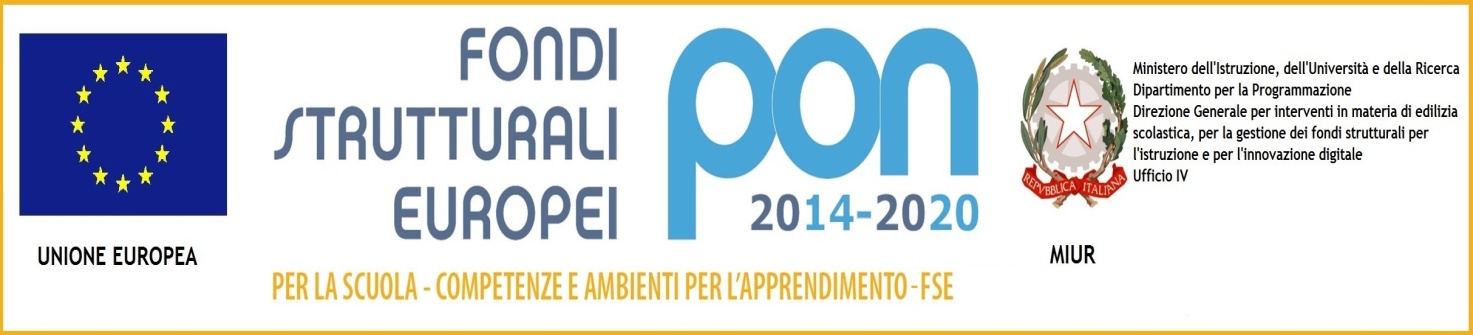  ISTITUTO COMPRENSIVO  “S.G.BOSCO”94012 BARRAFRANCA Via Mazzini – Barrafranca (Enna) TEL 0934.464274 FAX 0934.464274 – 94012 C.F 91003950861 EMAIL: enic824005@istruzione.it  PEC: enic824005@pec.istruzione.itFONDI STRUTTURALI EUROPEI – PROGRAMMA OPERATIVO NAZIONALE “PER LA SCUOLA, COMPETENZE E AMBIENTI PER L’APPRENDIMENTO” 2014-2020. Avviso pubblico, prot. n. 10862 del 16 settembre 2016 - “Progetti di inclusione sociale e lotta al disagio nonché per garantire l’apertura delle scuole oltre l’orario scolastico soprattutto nella aree a rischio e in quelle periferiche”. Asse I – Istruzione – Fondo Sociale Europeo (FSE). Obiettivo specifico 10.1. – Riduzione del fallimento formativo precoce e della dispersione scolastica e formativa. Azione 10.1.1 – Interventi di sostegno agli studenti caratterizzati da particolari fragilità, tra cui anche persone con disabilità.BANDO PER LA SELEZIONE DI ESPERTIPROGETTO PON “INSIEME SI PUO’… FARE MEGLIO”CODICE PROGETTO: 10.1.1A-FSEPON-SI-2017-206 Modello domanda                                                                            Al Dirigente Scolastico I.C. “S. G. Bosco”                                                            Barrafranca Il/La sottoscritto/a________________________________________________________________ nato/a a ______________________________il________________ residente a________________ in via/piazza__________________________________________________________n. ________, tel. ________________________ e-mail ______________________________________________ Docente di _____________________________ in servizio presso questa Istituzione Scolastica, Docente di _____________________________ in servizio presso _______________________ ____________________________________________________________________________, Altro _______________________________________________________________________, visto il bando prot. n. 5593/B.17 del 30/11/2017 relativo alla selezione di docenti “Esperti ” – Progetto PON “Insieme si può ….fare meglio”;CHIEDEdi partecipare alla selezione per il modulo di seguito indicato (segnare con una X il modulo formativo richiesto; in caso di più moduli indicarne la priorità: 1, 2, 3, …..)A tal fine dichiara di aver diritto a totale punti: _____________ così come di seguito ripartiti:Valendosi delle disposizioni di cui all'art. 46 del DPR 28/12/2000 n. 445, consapevole delle sanzioni stabilite per le false attestazioni e mendaci dichiarazioni, previste dal Codice Penale e dalle Leggi speciali in materia, dichiara la veracità delle notizie sopra riportate. Dichiara, infine, di aver preso visione del bando e di approvarne senza riserva ogni contenuto. Come previsto dal Bando, allega:  documento di riconoscimento in corso di validità. CV formato europeoData_______________                                                                  FIRMA _____________________________ BANDO PER LA SELEZIONE DI ESPERTIPROGETTO PON  “INSIEME SI PUO’ ….. FARE MEGLIO”CODICE PROGETTO: 10.1.1A-FSEPON-SI-2017-206CONSENSO AL TRATTAMENTO DEI DATI PERSONALI Il/La sottoscritto/a _________________________________________________________________ nato/a a ____________________________________________il____________________________ C.F. ____________________________________________________________________________ con la presente, ai sensi degli articoli 13 e 23 del D.Lgs. 196/2003 (di seguito indicato come “Codice Privacy”) e successive modificazioni ed integrazioni,AUTORIZZA L’Istituto Comprensivo “S. G. BOSCO” di Barrafranca al trattamento, anche con l’ausilio di mezzi informatici e telematici, dei dati personali forniti dal sottoscritto. Prende, inoltre, atto che, ai sensi del “Codice Privacy”, titolare del trattamento dei dati è l’Istituto sopra citato e che il sottoscritto potrà esercitare, in qualunque momento, tutti i diritti di accesso ai propri dati personali previsti dall’art. 7 del “Codice Privacy” (ivi inclusi, a titolo esemplificativo e non esaustivo, il diritto di ottenere la conferma dell’esistenza degli stessi, conoscerne il contenuto e le finalità e modalità di trattamento, verificarne l’esattezza, richiedere eventuali integrazioni, modifiche e/o la cancellazione, nonché l’opposizione al trattamento degli stessi). Data __________________________                                       FIRMA _______________________________MODULOTITOLODURATAPRIORITA’1“Pronti…via!”Primaria30 ore2“Sportinsieme”Secondaria30 ore3“Login English” 1Primaria30 ore4“Login English” 2Secondaria30 ore5“ESSERE GENITORI”Genitori 30 ore6“Io …reporter” 1Primaria30 ore7“Io …reporter” 2Secondaria30 ore8“Geometria…..amima segreta dell’Arte”Primaria/Secondaria30 oreTITOLI DI STUDIO E CULTURALIPUNTEGGIO (max 20 punti)PUNTI(A CURA DELL’ESPERTO)RISERVATO ALLA SCUOLALaurea V.O. o laurea specialistica coerente con il profilo richiestoPunti 5,5+0,5 per ogni voto superiore a 100Lode0,5Altra  laurea2Diploma (non cumulabile con la laurea del punto precedente)Punti 4+0,50 per ogni voto superiore a 50 o 90Abilitazione specifica all’insegnamento nella classe di concorso richiesta dalla disciplina oggetto della docenza richiesta1Abilitazione in altra classe di concorso1Dottorato di ricerca1Master o corsi di perfezionamento post –laurea di durata annuale o biennale conseguiti c/o Università o Enti riconosciuti1ESPERIENZE PROFESSIONALI DOCUMENTATEPUNTEGGIO ( max 20 punti)PUNTI(A CURA DELL’ESPERTO)RISERVATO ALLA SCUOLACompetenze informatiche documentate1Esperienze pregresse nella progettazione e gestione dei progetti PON1Esperienza di tutor nei progetti PON1Esperienza  di  esperto nei progetti PON1Esperienza di valutatore nei progetti PON1Corsi di formazione attinenti all’incarico1Esperienza di docenza in corsi di formazione attinenti all’incarico1Docente interno facente parte del gruppo di progetto che ha elaborato la proposta progettuale approvata.5TITOLI VALUTABILI SOLO PER ESPERTI ESTERNIPunteggio (max 20)PUNTI(A CURA DELL’ESPERTO)RISERVATO ALLA SCUOLADocente ordinario, associato o ricercatore.Per ogni anno  1Docente assistente o incarico a contrattoPer ogni anno 1Docente nelle scuole di alta formazionePer ogni anno 1 Docente nelle scuole di specializzazione universitariePer ogni anno 1Esperienze di insegnamento nel settore/area di pertinenza con l’incarico nelle scuole stataliPer ogni anno (180 gg di servizio) 1TOT.TOT. 